4 февраля всемирный день по борьбе с раком.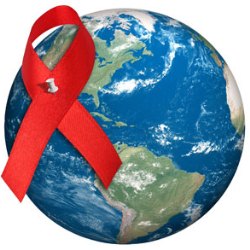 скачать брошюруКаждый год 4 февраля весь мир отмечает день борьбы против рака, учрежденные «Международной Ассоциацией по борьбе с онкологическими болезнями». Значительно снизить риск появления раковых опухолей может только Здоровый образ жизни.Здоровый образ жизни – Основа профилактики онкологических заболеваний!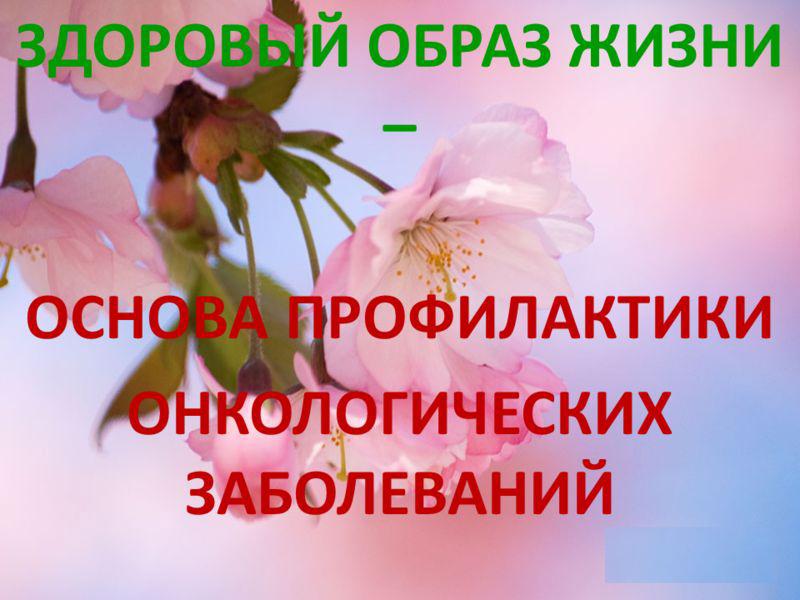 Под воздействием различных факторов:ЭкологияРадиационный фонНеправильное питаниеСтрессыВредные привычкиНаследственностьСнижение иммунитетаХронические инфекцииклетки  начинают делиться бесконтрольно и становятся раковыми, они формируют опухоль, и могут проникать в другие органы и ткани, нарушая их функции.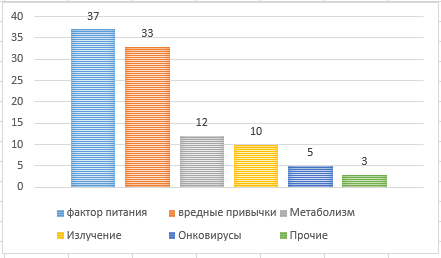  Опухолевые клетки обычно вырабатывают токсические вещества, которые приводят к ухудшению состояния человека, слабости, потери аппетита и похуданию. Заболеваемость злокачественными опухолями непрерывно растет. Ежегодно в мире регистрируется порядка 6 миллионов новых случаев заболевания злокачественными опухолями. Наиболее часто поражаются предстательная жележа и легкие у мужчин и молочная железа у женщин. Смертность от онкологических заболеванимй в мире занимает второе место, после заболеваний сердечно-сосудистой системы.Здоровый образ жизни – это то, что доступно каждому. Физическая активность и спорт, правильный режим труда и отдыха, разумное питание – вот и все составляющие здорового образа жизни.Придерживаясь здорового образа жизни, Вы сможете предотвратить возникновение многих онкологических заболеваний. Ниже приведены 10 шагов., которые помогут Вам в борьбе против рака: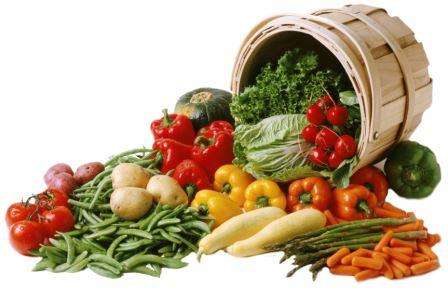 Употребляйте в пищу много фруктов, овощей и грубоволокнистой пиши.Не злоупотребляйте спиртными напитками.Употребляйте пищу с низким содержанием жировВедите активный образ жизниСледите за весомОткажитесь от куренияЕжегодно проходите профилактические осмотрыСледите за состоянием Вашей кожиЖенщинам следует регулярно посещать гинекологаЖенщинам необходимо следить за здоровьем своей грудиОбращайтесь к врачу, если у Вас:Не проходящий кашель или охриплость, одышка, затруднение глотанияБоль в груди, потеря аппетитаДлительное повышение температуры телаЗначительное снижение веса (по неочевидной причине)Болезненные, увеличения лимфоузлыЗаметное не проходящее изменение стула (по неочевидной причине)Чем раньше болезнь выявлена, тем более вероятно, что ее можно вылечить успешно и без последствий. Более 30% случаев заболевания раком можно предотвратить, исключив основные факторы риска:Отказ от курения, снижает вероятность появления раковой опухоли в лёгких, губы, языка, печени, мочевого пузыря, груди на 52,1%;Отказ от алкоголя, снижает риск развития рака простаты у мужчин на 60%Исключение в рационе сладостей и копченых продуктов, замена колбасы, сосисок и других мясопродуктов на обычное не жирное мясо, сокращает риск рака кишечника на 20%Исключение сладкой газировки и продуктов, в которых содержаться рафинированный сахар, снижает появление рака поджелудочной железы на 87%Придерживаясь здорового образа жизни, ВЫ сможете предотвратить возникновение многих онкологических заболеваний!Помните, что болезнь легче предупредить, чем лечить!!!